Honors English 10: Syllabus 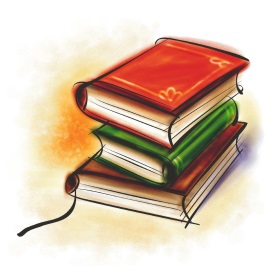 Ms. Smith 					       			Room 211 OverviewHonors English 10 is a year-long, one-credit courses designed to prepare students for career and/or college readiness.  Various literary selections (short stories, novels, drama, nonfiction, and poetry) as well as choice books focus on extending students’ literary analysis skills through reading, discussion, and shorter writing activities.  The composition component will help students develop and enhance their writing skills through the use of MEL-Con, review of grammar and conventions correction using WREN Skills, and vocabulary study.  Literature logs, journal writing, paragraphs, various essays, literary analysis, and a research paper will also be assigned. Please Note:  Honors English 10 students will be held to a higher standard.  Reading selections may be of a higher level, writing assignments will include more rigor, and material will be covered at a faster pace. Required MaterialsNotebook (Due by Friday, Sept. 8th)		  Writing Utensils (Pen, Pencil, & Highlighter)  Assigned Text(s)Choice Reading	Chromebook 				Major Works*The Language of Literature, McDougal Littell (textbook)Crossroads: Classic Themes in Young Adult Literature, Scott ForesmanVariety of Short Stories, Poetry, & EssaysFahrenheit 451, Ray BradburyThe Old Man and the Sea, Ernest HemingwayThe Good Earth, Pearl S. BuckThe Pearl, John SteinbeckOf Mice and Men, John SteinbeckJulius Caesar, William ShakespeareTwelve Angry Men, Reginald RoseTears of a Tiger, Sharon M. DraperThe Chocolate War, Robert Cormier*Works may be added, removed, or changed by the teacher, depending on time, ability, and previous course work.Technology PolicyStudents should expect to utilize elements of technology and 21st Century skills to research, create, collaborate, and publish.  Students should also expect to learn about the responsibilities associated with technology, including researching, citing sources, and using technology in appropriate contexts.As part of this responsibility Chromebooks will be allowed in the classroom, but cell phones WILL NOT.  Honors English 10: Homework Policy 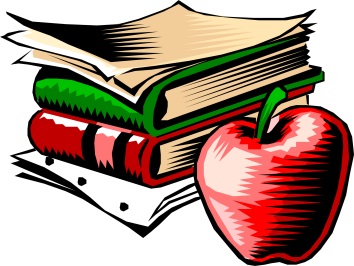 Plagiarism:Plagiarism demonstrates a lack of integrity and character that is inconsistent with the goals and values of Medford High School.  Plagiarism includes: taking someone else’s assignment or portion of assignment and submitting it as one’s own, submitting material written by someone else or rephrasing the ideas of another without giving the author’s name or source, presenting work of tutors, parents, siblings, or friends as one’s own, submitting purchased papers as one’s own, submitting papers from the Internet written by someone else as one’s own and/or supporting plagiarism by providing work to others.  If a student’s work is suspected of plagiarism, the course of action following the student handbook will be taken. NOTE: plagiarism can resultin the failure of a quarter and perhaps even semester.Classroom Rules          			      	Consequences                    	Be Respectful   				-Will Follow Student Handbook GuidelinesBe Responsible                                            	Homework PolicyHomework will be ready to hand in at the beginning of the class period on the day it is due.Late homework is accepted, but not encouraged.  Plenty of time will be given during class periods to complete assigned tasks and assessments.  Late work will be accepted up to one week late; 10% off each day (up to 50% credit.)  BE RESPONSIBLE FOR YOURSELF.  Attend class, do the work, and hand it in on time.Participation points may be earned.  Little effort, poor participation, and lack of cooperation will result in fewer points.*      	*      	*      	*      	*      	*      	* I’m truly looking forward to working with you this school year.  Please do not hesitate to ask questions or voice concerns; let’s put forth our best effort and make it a great one!  Don’t forget to complete our first homework assignment on Google classroom..  Field Trip: This year, the English 10/Honors English 10 classes will have the opportunity to attend the play version of Of Mice and Men  at Park Square Theatre in Saint Paul, MN.  The date of the field trip is Wednesday, December 6th at 11 AM.  The cost of the field trip is $15, plus any additional money you need for food.  Stay tuned for more information throughout the first quarter.  Thank you!Ms. Alison Smith 